Comment faire un oeuf en ficelle: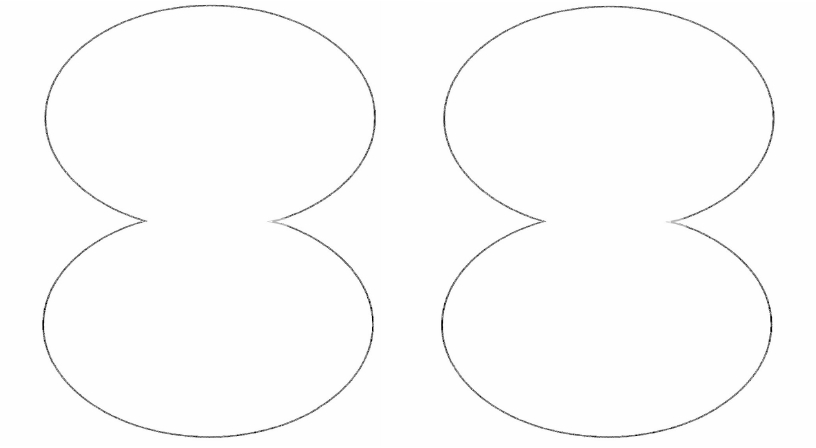 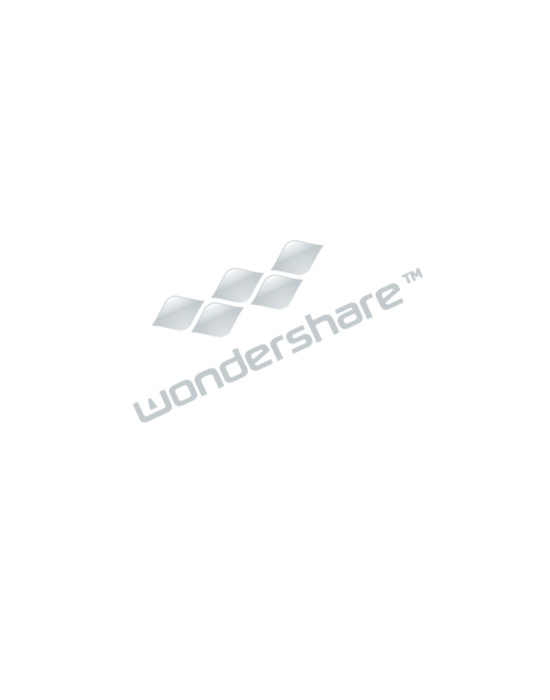 Insérer une sucrerie dans un ballon (bombe à eau) et gonfler le ensuite faire un noeud pour l’attacher. Le mettre de côté. Dans un mixeur, mélanger 1 verre d’amidon en liquide avec ½ verre de farine. Verser le mélange dans un bolle et y tromper du fil à broder. Bien enrouler le fil gluant autour du ballon et essuyer l’excédant de la glue. Laisser sécher quelques heures puis percer le balon et le retirer de la coquille dure en fil.•	Le fil nous représente lorsque nous sommes “faibles”.•	La glue renforce le fil, comme chacune de nous lorsque nous sommes édifiée par l’amitiée – en tant que sœur visiteuse nous pouvons inviter les sœurs aux réunions de la Société de secours,encourager les discussions spirituelles et cultiver spirituellement des relations édifiantes.•	Le chocolat dans l’oeuf représente “un meilleur chemin”, ou un grand témoignage du Christ. www.inkablinka.com